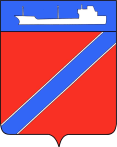 Совет Туапсинского городского поселенияТуапсинского районаР Е Ш Е Н И Еот __________ 2024 года                                                                 № _____город ТуапсеО внесении изменений в решение Совета Туапсинского городского поселения Туапсинского района от 18 июня 2019 г. №23.7 «Об утверждении Положения о размере и условиях оплаты труда выборного должностного лица местного самоуправления, осуществляющего полномочия на постоянной основе – главы Туапсинского городского поселения Туапсинского района»	В соответствии с Федеральным Законом от 6 октября 2003 года №131-ФЗ «Об общих принципах организации местного самоуправления в Российской Федерации», Уставом Туапсинского городского поселения Туапсинского района и решением Совета Туапсинского городского поселения Туапсинского района от 14 декабря 2023 года № 15.8 «О бюджете Туапсинского городского поселения Туапсинского района на 2024 год и на плановый период 2025 и 2026 год» Совет Туапсинского городского поселения Туапсинского района р е ш и л:	1. Внести изменения в решение Совета Туапсинского городского поселения Туапсинского района от 18 июня 2019 г.  №23.7 «Об утверждении Положения о размере и условиях оплаты труда выборного должностного лица местного самоуправления, осуществляющего полномочия на постоянной основе  – главы Туапсинского городского поселения Туапсинского района», изложив  приложение к Положению «Размеры денежного вознаграждения и ежемесячного денежного поощрения выборного должностного лица местного самоуправления, осуществляющего свои полномочия на постоянной основе – главы Туапсинского городского поселения Туапсинского района» в   редакции согласно приложению к настоящему решению	2. Опубликовать настоящее решение в средствах  массовой информации и разместить на официальном сайте Совета Туапсинского городского поселения Туапсинского района в информационно-телекоммуникационной сети «Интернет».	3. Настоящее решение вступает в силу с 1 мая 2024 г.Председатель СоветаТуапсинского городского поселения Туапсинского района                                                    В.В. СтародубцевГлава Туапсинскогогородского поселения Туапсинского района                                                                             А.В. БересневПриложение к решению Совета Туапсинского городского поселения Туапсинского района от ________________ № ____к Положению о размере и условиях оплаты труда выборного должностного лица местного самоуправления, осуществляющего свои полномочия на постноянной основе – главы Туапсинского городского поселения Туапсинского района (решение Совета Туапсинского городского поселенияТуапсинского района от 18 июня 2019 г. №23.7)  Размер денежного вознаграждения и ежемесячного поощрения выборного должностного лица местного самоуправления, осуществляющего свои полномочия на постоянной основе – главы Туапсинского городского поселения Туапсинского района Начальник общего отдела                                                                                                   А.И. КотНаименование должностиДенежное вознаграждение, рублей в месяц (количество в год) Ежемесячное денежное поощрение (количество денежных вознаграждение Глава Туапсинского городского поселения Туапсинского района (глава администрации Туапсинского городского поселения Туапсинского района)13270 (12)9 (108)